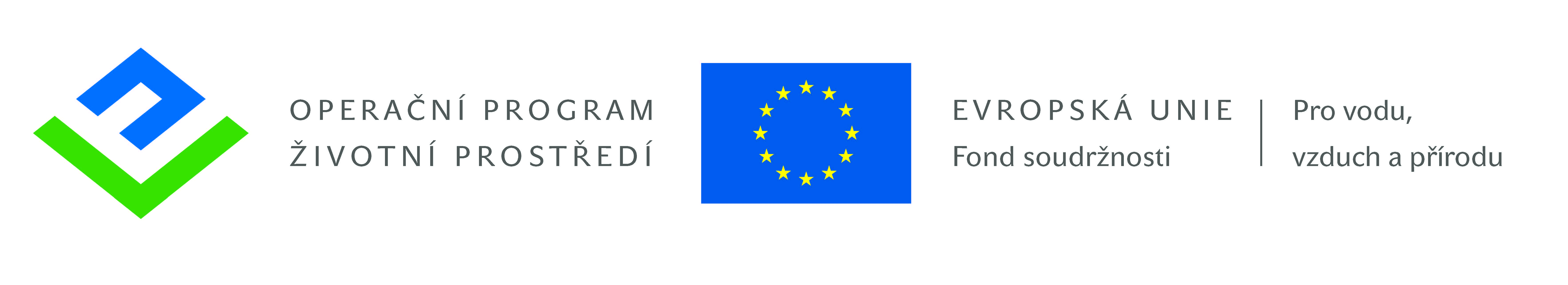 Číslo smlouvy objednatele: ……/2014/OI/LPOIdentifikátor veřejné zakázky: IVZ=P14V00000169Požadavky na obsah smlouvy o díloSmluvní stranyStatutární město Ostrava 		Název, jméno, příjmeníProkešovo náměstí 8, 729 30 Ostrava		sídlo, zastoupené ………………		zastoupenanáměstkem primátora		Tit., jméno, příjmeníIČO: 	00845451	IČO:	…DIČ: 	CZ00845451 (plátce DPH)	DIČ:	…Peněžní ústav: 	Česká spořitelna a.s.,	Peněžní ústav:	…	okresní pobočka Ostrava		…Číslo účtu: 	20028-1649297309/0800	Číslo účtu: 	…		Zapsaná v obchodním rejstříku vedeném u ………    v ………., oddíl .…, vložka …		dále jen objednatel 		dále jen zhotovitel (doplní uchazeč)	Obsah smlouvyÚvodní ustanovení Tato smlouva o dílo je uzavřena podle zákona č. 89/2012 Sb., občanský zákoník (dále jen „NOZ“).Smluvní strany prohlašují, že údaje uvedené v záhlaví této smlouvy odpovídají skutečnosti v době uzavření smlouvy. Změny údajů se zavazují bez zbytečného odkladu oznámit druhé smluvní straně.Zhotovitel prohlašuje, že je odborně způsobilý k zajištění předmětu této smlouvy.Zhotovitel se zavazuje, že po celou dobu účinnosti této smlouvy bude mít účinnou pojistnou smlouvu pro případ způsobení újmy v souvislosti s výkonem předmětné smluvní činnosti ve výši ….. Kč (doplní uchazeč, min. 10 mil. Kč), kterou kdykoliv na požádání předloží v originále zástupci objednatele k nahlédnutí. (V případě, že na realizaci předmětu této smlouvy se bude podílet více zhotovitelů společně, bude každý společník pojištěný za újmu způsobenou třetí osobě při plnění předmětu této smlouvy ve výši min. … mil. Kč. Tato povinnost bude splněna tím, že každý ze zhotovitelů předloží kdykoli na požádání zástupci objednatele k nahlédnutí pojistnou smlouvu dle předchozí věty v plné výši a v originále samostatně anebo tak, že kterýkoliv ze zhotovitelů doloží pojistnou smlouvu, ze které bude vyplývat, že pojištění je sjednáno i ve prospěch ostatních zhotovitelů. -  Pozn.: Pokud bude tato smlouva uzavřena s jedním dodavatelem, bude před uzavřením této smlouvy odstavec v závorce vypuštěn).Zhotovitel prohlašuje, že není nespolehlivým plátcem DPH a že v případě, že by se jím v průběhu trvání smluvního vztahu stal, tuto informaci neprodleně sdělí objednateli.Objednatel prohlašuje, že je držitelem výhradní licence k užití loga statutárního města Ostrava (dále jen „logo města“) jako autorského díla a zároveň má výlučné právo užívat logo města jako ochrannou známku ve spojení s výrobky a službami, pro něž je chráněna. Objednatel je oprávněn poskytnout podlicenci k užití loga města třetí osobě.Objednatel touto smlouvou poskytuje zhotoviteli bezúplatně nevýhradní oprávnění logo města v rámci realizace stavby „Snížení spotřeby energií v ZOO Ostrava“ užít pro účely dle obsahu této smlouvy, tzn. umístit na např. velkoplošný reklamní panel (billboard), informační tabuli, základní kámen, projektové dokumentace skutečného provedení stavby a další dokumenty nezbytné v průběhu realizace díla v rozsahu množstevně a časově omezeném ve vztahu k rozsahu a charakteru užití dle této smlouvy. Zhotovitel oprávnění užít logo města za uvedeným účelem, uvedeným způsobem a v rozsahu dle této smlouvy přijímá.Zhotovitel stavby, která je předmětem této smlouvy ani osoba s ním propojená, nesmí u této stavby provádět technický dozor.Účelem uzavření této smlouvy je snížení spotřeby energií v objektech ZOO Ostrava.Předmět smlouvyZhotovitel se touto smlouvou zavazuje provést dílo „Snížení spotřeby energií v ZOO Ostrava“ v k.ú. Slezská Ostrava, obec Ostrava (dále jen „stavba“ nebo „dílo“). Jedná se o výměnu oken, dveří, klempířských konstrukcí, zámečnických konstrukcí, zateplení objektů vč. střech a provedení nových hromosvodů u objektů: Velké šelmy, Safari, Karantény, Dílny, Sklad a Domeček. Zhotovitel se zavazuje provést dílo podle projektové dokumentace pro provádění stavby „Snížení spotřeby energie v ZOO Ostrava“, kterou zpracovala společnost MARPO, s.r.o.  v září 2014, zak. č. 2937 ZOO Ostrava.Smluvní strany se dohodly, že provedení díla dále zahrnuje:zajištění zatřídění movitých věcí a souborů movitých věcí realizovaného díla, tj. komplexní posouzení položkového rozpočtu v elektronické podobě ve formátu kompatibilním s programem Microsoft EXCEL 2000 dle zákona č. 563/1991 Sb. o účetnictví, ve znění pozdějších předpisu a Pokyn GFŘ č. D-6 k jednotnému postupu při uplatňování některých ustanovení zákona č. 586/1992 Sb., o daních z příjmů, ve znění pozdějších předpisů“, uveřejněný ve Finančním zpravodaji číslo 7/2011 a následné zatřídění jednotlivých stavebních a inženýrských objektů a jejich části dle statistických klasifikací CZ-CPA, CZ-CC. Tyto podklady budou potvrzeny zhotovitelem a ekonomickým poradcem, specializující se na zatříďování zboží a služeb dle jednotné klasifikace MF ČR, zajištění zařízení staveniště, včetně všech nákladů spojených s jeho zřízením a provozem,dodávku a montáž informační tabule s uvedením názvu stavby, zhotovitele a investora včetně zodpovědných osob, termínu realizace a umístění štítku o povolení stavby, včetně potvrzeného formuláře ohlášení stavby na Oblastní inspektorát práce pro Moravskoslezský kraj na viditelném místě před zahájením stavby, zajištění příslušných stavebně-správních rozhodnutí pro zařízení staveniště a zřízení billboardů,zajištění ohlášení jednotlivých fází výstavby příslušným stavebním úřadům dle plánu kontrolních prohlídek stavby, umožnění provedení kontrolní prohlídky včetně účasti na ní a jejího dokumentování,zajištění vytýčení inženýrských sítí, a to před zahájením prací na staveništi včetně jejich zaměření a zakreslení dle skutečného stavu do příslušné dokumentace a včetně jejich písemného a zpětného předání jednotlivým správcům,průběžné vzorkování všech dodaných materiálů a výrobků, včetně předložení všech technických listů a jiných oprávnění, tento materiál a výrobek lze použít teprve po prokazatelném odsouhlasení technickým dozorem stavebníka a objednatelem, proces odsouhlasení je stanoven min. na 7 dní, zajištění trasy pro dopravu materiálu na stavbu a jeho odvoz ze stavby mimo obvod staveniště, včetně její údržby po dobu výstavby a uložení materiálu a výkopků pro stavbu tak, aby nevznikly žádné újmy na sousedních pozemcích,průběžné odstraňování nečistot vzniklých při provádění prací z příjezdních komunikací ke staveništi po celou dobu provádění prací,zajištění zamezení úniku nebezpečných látek a tím i znečištění povrchových vod. Zhotovitel dále odpovídá za dobrý technický stav všech svých vozidel a mechanizmů a je odpovědný za případný únik pohonných hmot, oleje a jiných závadných látek, který způsobí svou činností na staveništi stavby či v areálu objednatele, a jeho následnou likvidaci,ochranu zachovaných dřevin před poškozením. Ve vzdálenosti 2,5 m od paty kmene stromů nesmí být pojížděno těžkými mechanismy a měněna výšková úroveň terénu, prováděny výkopové práce, skladována výkopová zemina a stavební materiál,projednání napojení na odběr elektrické energie, vody z veřejného vodovodu a kanalizace pro potřeby stavby s příslušnými správci těchto sítí, ochranu materiálu nutného pro realizaci stavby až do předání dokončeného díla objednateli,zajištění odborného vedení stavby v souladu se zákonem č. 183/2006 Sb., o územním plánování a stavebním řádu (stavební zákon), ve znění pozdějších předpisů,vybudování zařízení staveniště a deponie materiálů tak, aby nevznikly žádné újmy na sousedních pozemcích a po ukončení prací uvedení staveniště do původního stavu,zajištění ochrany veškerého zařízení správců inženýrských sítí v rozsahu daném příslušnými zákony a v souladu s ostatními platnými předpisy, učinění veškerých opatření, aby během stavební činnosti ani jejím následkem nedošlo k poškození zařízení správců inženýrských sítí – zahájení staveb bude předem zhotovitelem oznámeno správcům inženýrských sítí a zástupci těchto správců budou přizváni ke kontrole jimi stanovených podmínek,likvidaci odpadu a jeho uložení na řízenou skládku nebo jinou jeho likvidaci v souladu se zákonem č. 185/2001 Sb. o odpadech a o změně některých dalších zákonů, ve znění pozdějších předpisů, o likvidaci odpadu bude objednateli předložen písemný doklad,zohlednění vyjádření dotčených orgánů a organizací při provádění stavby,vypracování kompletních vyhotovení dokumentace skutečného provedení stavby v počtu 3 originálních paré. Tato dokumentace bude zpracovaná v rozsahu dle vyhlášky č. 499/2006 Sb., o dokumentaci staveb, ve znění pozdějších předpisů, tj. se zakreslením všech odchylek, změn, dopadů a vlivů vzniklých v průběhu realizace předmětu smlouvy, ověřených a odsouhlasených objednatelem do projektové dokumentace pro provádění stavby (každé vyhotovení bude ověřeno razítkem a podpisem oprávněné osoby zhotovitele). Dokumentace skutečného provedení stavby bude v 5-ti vyhotoveních dodána objednateli i v elektronické podobě na CD-R ve formátu pro čtení *.pdf a zápis *.dwg kompatibilním s programem AutoCAD 2010.,v průběhu realizace stavby příprava změnových listů včetně všech povinných příloh v závislosti na vzniku méně a víceprací, které jsou nezbytným podkladem pro uzavření dodatku k této smlouvě o dílo,zhotovení a kladné projednání projektu dočasného dopravního značení a po dokončení stavby, osazení a údržba dočasného dopravního značení v průběhu provádění stavebních prací dle dokumentace dočasného dopravního značení, uvedení dopravního značení do původního stavu po skončení prací a protokolárního vrácení jeho správci,zajištění bezpečných přechodů a přejezdů pro zajištění přístupu a příjezdu ke stávajícím objektům po celou dobu výstavby,zajištění příjezdu a přístupu pro požární, sanitní vozidla a vozidla pro svoz komunálního odpadu, případně zajištění přepravy odpadních nádob na svozové místo mimo obvod stavby,provádění stavby tak, aby okolí nebylo zatěžováno nadměrným hlukem, prašností a znečištěním vozovek,dodržování podmínek (v rámci stavební činnosti) plynoucích ze smluv (nájemních, směnných, kupních, aj.) uzavřených mezi objednatelem a vlastníky pozemků pro potřeby záborů v rámci stavby – koordinace s technickým dozorem stavebníka,respektování podmínek všech účastníků stavebního řízení, dle stavebních povolení,zohlednění vyjádření dotčených orgánů a organizací při provádění díla,provedení předepsaných zkoušek, úspěšné provedení těchto zkoušek je podmínkou převzetí díla, zpracování a předání dokladů o výsledcích předepsaných zkoušek, atestů, revizí, záručních listů v jazyce českém a zpracování provozních řádů technologických zařízení, řádné předání díla objednateli včetně všech dokladů a náležitostí, nezbytných pro kolaudaci díla, zabezpečení povolení k uzavírkám, prokopávkám, záborům komunikací a zeleně, projednání provizorního dopravního značení vč. organizace dopravy po dobu výstavby.označení stavby tabulí s uvedením názvu stavby, zhotovitele a investora včetně zodpovědných osob a termínu realizace na viditelném místě před zahájením stavby;Zhotovitel prohlašuje, že byl seznámen s projektovou dokumentací a s příslušnými správními rozhodnutími vztahujícími se k provádění díla.Předmět smlouvy může být rozšířen o práce a činnosti, které vyplynou z nepředvídatelných změn oproti zadání, výhradně však na základě souhlasného stanoviska nebo požadavku objednatele (vícepráce). Smluvní strany se zavazují v případě vzniku víceprací zahájit jednání o rozsahu víceprací a uzavření dodatku k této smlouvě. Zhotovitel se zavazuje ocenit vícepráce dle jednotkových cen použitých z nabídkového položkového rozpočtu a není-li toto možné, pak ocení položky stavebních a montážních prací takto:v případě, že celková cena díla je vyšší nebo rovna předpokládané hodnotě veřejné zakázky na realizaci díla dle této smlouvy, zhotovitel stanoví cenu víceprací podle ceníku stavebních prací společnosti ÚRS Praha, a.s. v cenové soustavě ÚRS platného v době uzavření dodatku k této smlouvě; v případě, že celková cena díla je nižší než předpokládaná hodnota veřejné zakázky na realizaci díla dle této smlouvy, stanoví cenu násobkem cen dle podle ceníku stavebních prací společnosti ÚRS Praha, a.s. v cenové soustavě ÚRS platného v době uzavření dodatku k této smlouvě a koeficientu vypočteného jako podíl celkové ceny díla a předpokládané hodnoty veřejné zakázky na realizaci díla dle této smlouvy, tj. dle vzorce                                                                                                             celková cena díla                                          Cena vícepráce      =   URS      x          -----------------------------                                                                                                         předpokládaná cena díla     anebo stanoví cenu nižší.Zhotovitel není oprávněn provádět vícepráce před uzavřením dodatku k této smlouvě.V případě požadavku na méněpráce objednatel zapíše svůj požadavek do deníku provedených prací a zhotovitel zpracuje odpočtový dodatek rozpočtu, kde budou použity ceny dle položkového rozpočtu zhotovitele platné v době zpracování tohoto rozpočtu. O těchto změnách uzavřou smluvní strany po jejich ocenění písemný dodatek ke smlouvě o dílo.Projektová dokumentace pro provádění stavby uvedená v odst. 1. tohoto článku smlouvy nenahrazuje výrobní dokumentaci. Pokud vyvstane v průběhu realizace díla nutnost zpracování výrobní dokumentace, zajistí ji zhotovitel na vlastní náklady.Předmět smlouvy bude realizován v souladu s ustanoveními této smlouvy, se zadávací dokumentací veřejné zakázky č. 169/2014, nabídkou podanou zhotovitelem ve veřejné zakázce, projektovou dokumentací pro provádění stavby uvedenou v odst. 1. tohoto článku a souvisejícími rozhodnutími.Zhotovitel je povinen provést dílo vlastním jménem, na svůj náklad, na vlastní odpovědnost a na své nebezpečí. Způsob provedení díla tak, aby bylo v souladu s projektovou dokumentací uvedenou v  odst.1 tohoto článku, je oprávněn si zvolit zhotovitel. Věci potřebné k provedení díla je povinen opatřit zhotovitel.Smluvní strany prohlašují, že předmět smlouvy není plněním nemožným a že smlouvu uzavírají po pečlivém zvážení všech možných důsledků.Plnění ze smlouvy bude realizováno v rámci projektu „Snížení spotřeby energie v ZOO Ostrava – Zoologická zahrada Ostrava, příspěvková organizace“ (dále jen „projekt“) spolufinancovaného z dotačních prostředků Evropské Unie, a to z Operačního programu Životní prostředí, prioritní osa 3 – Udržitelné využívání zdrojů energie, pod číslem projektu CZ.1.02/3.2.00/13.20595 a akceptačním číslem 14193663, 50. výzva OPŽP, ve výši 90% uznatelných nákladů na realizaci projektu. Dotační podmínky (Závazné pokyny pro žadatele a příjemce podpory v OPŽP) jsou publikovány na adrese www.opzp.cz. Zhotovitel prohlašuje, že se se Závaznými pokyny pro žadatele a příjemce podpory v OPŽP seznámil.Zhotovitel se zavazuje počínat si při provádění díla tak, aby nedošlo k porušení dotačních podmínek, které vyplývají z metodických pokynů Operačního programu Životní prostředí – Implementační dokument OPŽP, Závazné pokyny pro žadatele a příjemce podpory v OPŽP – aktuálních ke dni podpisu smlouvy (oba dostupné na http://www.opzp.cz/sekce/238/dokumenty-ke-stazeni/ )V případě, že zhotovitel svým jednáním při provádění díla způsobí, že dotace nebude objednateli z důvodů ležících na straně zhotovitele přiznána, nebo dotace nebude objednateli v celé výši proplacena či dotace bude objednateli krácena či objednatel bude povinen dotaci v celém rozsahu vrátit, zodpovídá zhotovitel objednateli za újmu takto vzniklou.Zhotovitel se zavazuje k pravidelné komunikaci (poskytování vysvětlení, informací, doplnění apod.) se zástupci odboru ekonomického rozvoje Magistrátu města Ostravy pro potřeby průběžných monitorovacích zpráv a žádostí o platbu v rámci čerpání dotace z Operačního programu Životní prostředí.V rámci zajištění publicity projektu zhotovitel zajistí:výrobu a instalaci 1 ks velkoplošného informačního panelu. Velikost informačního panelu a jeho podoba jsou závazně definovány v Grafickém manuálu publicity OPŽP z dubna 2011 (dostupný http:/www.opzp.cz/soubor-ke-stazeni/41/12515-graficky_manual_publicity_pro_OPZP_07-2011-2.pdf). Panel bude bezprostředně po zahájení fyzické realizace projektu umístěn na viditelném místě dle pokynů objednatele a v souladu s aktuálními Závaznými pokyny  pro žadatele a příjemce podpory v OPŽP, verze účinná od 20.6.2014 (dostupné na http://www.opzp.cz/soubor-ke-stazeni/51/15645-20140620_zppz opzp.pdf) musí být zachován po celou dobu průběhu fyzické realizace projektu. výrobu a instalaci stálých informačních tabulí  - samostatně pro každý řešený objekt (6 ks trvalých pamětních desek). Závazné podrobnosti o podobě a velikosti stálé informační tabule jsou uvedeny v Grafickém manuálu publicity OPŽP z dubna 2011 (dostupný na http:/www.opzp.cz/soubor-ke-stazeni/41/12515-graficky_manual_publicity_pro_OPZP_07-2011-2.pdf). Tabule budou vyvěšeny na dobře přístupném a viditelném místě dle pokynů objednatele nejpozději do 12-ti týdnů od dokončení realizace projektu zhotovitelem.Místo plněníMístem plnění díla je místo stavby, uvedené v čl. II. odst. 1 této smlouvy.Cena dílaCena za provedené dílo je stanovena dohodou smluvních stran a činí: (doplní uchazeč)Součástí smlouvy je kalkulace nákladů (příloha č. 1 této smlouvy). Položkový rozpočet je součástí nabídky zhotovitele k veřejné zakázce poř. č. 169/2014. (doplní uchazeč)Cena bez DPH uvedená v odstavci 1. tohoto článku je dohodnuta jako cena nejvýše přípustná a platí po celou dobu účinnosti smlouvy.Sjednaná smluvní cena bez DPH v odst. 1 tohoto článku zahrnuje veškeré profesně předpokládané náklady zhotovitele nutné k provedení celého díla v rozsahu čl. II této smlouvy. Předmět smlouvy v kvalitě a druhu určených materiálů a komponentů specifikovaných ve zhotoviteli předané projektové dokumentaci, předpokládané inflační vlivy, apod.Součástí sjednané ceny bez DPH jsou veškeré práce a dodávky, místní, správní a jiné poplatky a další náklady nezbytné pro řádné a úplné zhotovení díla, např. na vybudování, provoz a demontáž zařízení staveniště, na vypracování dokumentace skutečného provedení apod.Zhotovitel odpovídá za to, že sazba daně z přidané hodnoty bude stanovena v souladu s platnými právními předpisy.Smluvní strany se dohodly, že dojde-li v průběhu plnění předmětu této smlouvy ke změně zákonné sazby DPH stanovené pro příslušné plnění vyplývající z této smlouvy, je zhotovitel od okamžiku nabytí účinnosti změny zákonné sazby DPH povinen účtovat DPH v platné sazbě. O této skutečnosti není nutné uzavírat dodatek k této smlouvě.Objednatel prohlašuje, že plnění, které je předmětem této smlouvy, bude sloužit výlučně pro výkon veřejné správy. Pro výše uvedené plnění nebude aplikován režim přenesené daňové povinností dle § 92a zákona č. 235/2004 Sb., o dani z přidané hodnoty, ve znění pozdějších předpisů a v souladu s tím vystaví zhotovitel daňový doklad se všemi náležitostmi.Smluvní strany se dohodly, že vylučují použití ustanovení §2620 odst. 2 NOZTermíny plněníProvádění díla dle této smlouvy bude započato do 5 kalendářních dnů od protokolárního předání a převzetí staveniště.Termín provedení díla tj. jeho dokončení a předání objednateli je stanoven takto:Dokončení a předání objektů uvedených v čl. II. odst. 1.1, 1.2, 1.3 této smlouvy činí max. ….. týdnů (doplní uchazeč) (nejpozději však do 30.7.2015 – požadavek zadavatele).Dokončení a předání objektů uvedených v čl. II. odst. 1.4 této smlouvy činí max. ….. týdnů (doplní uchazeč) (nejpozději však do 30.5.2015 – požadavek zadavatele).Tyto výše uvedené termíny zahrnují i přejímací řízení podle odst. 2 čl. XII. této smlouvy. Zhotovitel může předat dílo před smluveným termínem plnění jen s předchozím písemným souhlasem objednatele.V případě, že o to objednatel požádá, přeruší zhotovitel práce na díle. O tuto dobu se posunují termíny tím dotčené, za předpokladu, že přerušení nebylo způsobeno důvody ležícími na straně zhotovitele či zhotovitelovou činností či nečinností.Pokud zhotovitel nebude schopen plynule pokračovat v provádění díla z důvodu technologických a nepříznivých klimatických podmínek, bude tato skutečnost zaznamenána do stavebního deníku a o tuto dobu budou prodlouženy termíny plnění díla. Za nepříznivé klimatické podmínky bude považován stav, kdy povětrnostní podmínky, to znamená srážky a venkovní teploty, neumožňují dle technicko-kvalitativních podmínek provádět dané stavební práce. Dále může objednatel pozastavit provádění prací na objektech uvedených v čl. II. odst. 1.1, 1.2, 1.3 této smlouvy z důvodů specifických zoologických podmínek.Nedílnou součástí této smlouvy je harmonogram realizace díla (příloha č. 2 této smlouvy) (doplní uchazeč). Součástí předloženého harmonogramu budou jednotlivé dílčí termíny dokončení všech objektů.Bude-li přerušení prací na díle z důvodu uvedeného v odst. 4 tohoto článku smlouvy trvat déle než šest měsíců, je objednatel povinen uhradit zhotoviteli již realizované práce, které doposud nebyly uhrazeny, s výjimkou případů, kdy přerušení bylo způsobeno důvody ležícími na straně zhotovitele či zhotovitelovou činností či nečinností.Před započetím dalších prací vyhotoví smluvní strany zápis, ve kterém zhodnotí skutečný technický stav již provedených prací a určí rozsah jejich nezbytných úprav.VlastnictvíVlastníkem zhotovovaného díla je objednatel.Veškeré podklady, které byly objednatelem zhotoviteli předány, zůstávají v jeho vlastnictví a zhotovitel za ně zodpovídá od okamžiku jejich převzetí a je povinen je vrátit objednateli po splnění svého závazku.Platební podmínkyZálohy nejsou sjednány. Smluvní strany se dohodly, že vylučují použití ustanovení a ustanovení § 2611 NOZ.Podkladem pro úhradu smluvní ceny je vyúčtování nazvané faktura (dále jen „faktura“), které bude mít náležitosti daňového dokladu dle zákona č. 235/2004 Sb., o dani z přidané hodnoty, ve znění pozdějších předpisů (dále jen „zákon o DPH“).Faktura musí kromě zákonem stanovených náležitostí pro daňový doklad obsahovat také: číslo a datum vystavení faktury,číslo smlouvy a datum jejího uzavření, číslo investiční akce ORG 5039, IVZ P14V00000169,označení textem: Projekt „Snížení spotřeby energie v ZOO Ostrava – Zoologická zahrada Ostrava, příspěvková organizace“, č. projektu CZ.1.02/3.2.00/13.20595 a akceptační číslo projektu 14193663,předmět plnění a jeho přesnou specifikaci ve slovním vyjádření (nestačí pouze odkaz na číslo uzavřené smlouvy),soupis provedených prací, dodávek nebo služeb včetně zjišťovacího protokolu,označení banky a číslo účtu, na který musí být zaplaceno, dobu splatnosti faktury,označení osoby, která fakturu vyhotovila, včetně jejího podpisu a kontaktního telefonu,IČO a DIČ objednatele a zhotovitele, jejich přesné názvy a sídlo,sdělení, zda výši daně je povinen doplnit a přiznat objednatel,označení útvaru objednatele, který akci likviduje (odbor investiční),informace o zatřídění prací z hlediska CZ-CPA.V souladu s ust. § 21 zákona o DPH sjednávají smluvní strany dílčí plnění. Dílčí plnění se považuje za samostatné zdanitelné plnění uskutečněné první pracovní den následujícího měsíce. Zhotovitel vystaví na zdanitelné plnění fakturu, jejíž nedílnou součástí bude soupis provedených prací v souladu s harmonogramem realizace díla a v souladu s oceněním položek v  rozpočtu a zjišťovací protokol podepsaný zhotovitelem a odsouhlasený inženýrskou organizací, vykonávající na základě plné moci za objednatele inženýrskou činnost na stavbě. Dílčí faktury (samostatně zdanitelná plnění) budou hrazeny objednatelem na základě skutečně provedených prací dle harmonogramu realizace díla max. do celkové výše 90% ze smluvní ceny díla. Zbývajících 10 % z ceny díla bude vyúčtováno konečnou fakturou. Doba splatnosti dílčích faktur je dohodou stanovena na 30 kalendářních dnů od jejího doručení objednateli.Pracovní verze soupisů provedených prací včetně zjišťovacího protokolu budou zhotovitelem předkládány měsíčně za účelem provádění průběžné kontroly a následného odsouhlasení objednatelem a inženýrskou organizací, a to vždy do prvního pracovního dne následujícího měsíce.Konečná faktura obsahující doplatek do 90 % ze smluvní ceny a rovněž 10 % pozastávku z celkové smluvní ceny bude vystavena do 15 kalendářních dnů ode dne předání celého díla. Doba splatnosti konečné faktury (doplatku), mimo 10 % pozastávku, je 30 kalendářních dnů po jejím doručení objednateli. Stejná doba splatnosti platí pro smluvní strany i při placení jiných plateb (např. úroky z prodlení, sml. pokuty, náhrady újmy aj.). Pozastávka ve výši 10 % z celkové smluvní ceny bude splatná do 30 dnů po odstranění všech vad uvedených v zápisu o převzetí dokončeného díla, v zápisu o ukončení zkušebního provozu a po vydání všech kolaudačních rozhodnutí, podle toho, která skutečnost nastane jako poslední.Nebude-li faktura obsahovat některou povinnou nebo dohodnutou náležitost, bude-li nesprávně vyúčtována cena nebo nesprávně uvedena DPH, je objednatel oprávněn fakturu před uplynutím doby splatnosti vrátit zhotoviteli k provedení opravy. Ve vrácené faktuře vyznačí důvod vrácení. Zhotovitel provede opravu vystavením nové faktury. Ode dne odeslání vadné faktury přestává běžet původní doba splatnosti. Celá doba splatnosti běží opět ode dne doručení nově vyhotovené faktury objednateli.Faktury budou zpracovány v souladu s vyhláškou č. 410/2009 Sb., kterou se provádějí některá ustanovení zákona č. 563/1991 Sb., o účetnictví, ve znění pozdějších předpisů, pro některé vybrané účetní jednotky, ve znění pozdějších předpisů. Rovněž bude ve všech fakturách uplatněn Pokynem GFŘ č. D-6 k jednotnému postupu při uplatňování některých ustanovení zákona č. 586/1992 Sb., o daních z příjmů, ve znění pozdějších předpisů, uveřejněný ve Finančním zpravodaji číslo 7/2011.Zhotovitel je podle ustanovení § 2 písm. e) zákona č. 320/2001 Sb., o finanční kontrole ve veřejné správě a o změně některých zákonů, ve znění pozdějších předpisů, povinen poskytnout požadované informace a dokumentaci zaměstnancům nebo zmocněncům pověřených orgánů (Ministerstva pro místní rozvoj, Ministerstva financí, Nejvyššího kontrolního úřadu, příslušného finančního úřadu a dalších oprávněných orgánů státní správy) a vytvořit výše uvedeným orgánům podmínky k provedení kontroly vztahující se k předmětu této smlouvy a poskytnout jim součinnost.  Objednatel je oprávněn provést kontrolu vyfakturovaných dodávek, prací a služeb. Zhotovitel je povinen oprávněným zástupcům objednatele provedení kontroly umožnit.Doručení faktur provede zhotovitel osobně proti podpisu zástupce objednatele nebo jako doporučené psaní prostřednictvím držitele poštovní licence.Strany se dohodly, že platba bude provedena na číslo účtu uvedené zhotovitelem ve faktuře bez ohledu na číslo účtu uvedené v záhlaví této smlouvy. Musí se však jednat o číslo účtu zveřejněné způsobem umožňujícím dálkový přístup podle § 96 zákona o DPH. Zároveň se musí jednat o účet vedený v tuzemsku.Pokud se stane zhotovitel nespolehlivým plátcem daně dle § 106a zákona o DPH, je objednatel oprávněn uhradit zhotoviteli za zdanitelné plnění částku bez DPH a úhradu samotné DPH provést přímo na příslušný účet daného finančního úřadu dle § 109a zákona o DPH. Zaplacením částky ve výši daně na účet správce daně zhotovitele a zaplacením ceny bez DPH zhotoviteli je splněn závazek objednatele uhradit sjednanou cenu.Objednatel je oprávněn přerušit plnění smlouvy s ohledem na tok financí statutárního města Ostravy. O této skutečnosti bude zhotovitel neprodleně po zjištění informován a bude dohodnut další postup plnění smluvních závazků včetně nutných úprav smluvních vztahů.Objednatel je oprávněn pozastavit financování v případě, že zhotovitel bezdůvodně přeruší práce nebo práce provádí v rozporu s projektovou dokumentací.Jakost dílaZhotovitel se zavazuje k tomu, že celkový souhrn vlastností provedeného díla bude dávat schopnost uspokojit stanovené potřeby, tj. využitelnost, bezpečnost, pohotovost, bezporuchovost, udržovatelnost, hospodárnost při dodržení zásad ochrany životního prostředí. Ty budou odpovídat platné právní úpravě, českým technickým normám, projektové dokumentaci uvedené v čl. II. odst. 1 této smlouvy a této smlouvě. K tomu se zhotovitel zavazuje použít výhradně materiály a komponenty, vyhovující požadavkům kladeným na jakost a mající prohlášení o shodě dle zákona č. 22/1997 Sb., o technických požadavcích na výrobky, a o změně a doplnění některých zákonů, ve znění pozdějších předpisů.Zhotovitel je povinen postupovat při provádění díla v souladu s platnými právními předpisy, podle schválených technologických postupů stanovených platnými českými technickými normami a bezpečnostními předpisy. Dodržení kvality všech prací a dodávek sjednaných v této smlouvě je závaznou povinností zhotovitele. Zjištěné vady je zhotovitel povinen odstranit na své náklady.V případě, že bude nutno použít postupy a materiály, které nebudou uvedeny v projektové dokumentaci dle čl. II. odst. 1 této smlouvy, lze použít pouze takových, které v době realizace díla budou v souladu s platnými českými technickými normami. Jakékoliv změny oproti projektové dokumentaci musí být předem odsouhlaseny objednatelem, technickým dozorem stavebníka, autorským dozorem a uživatelem stavby.Jakost dodávaných materiálů a konstrukcí bude dokladována předepsaným způsobem při kontrolních prohlídkách a při předání a převzetí díla.Při realizaci díla nesmí zhotovitel použít jakýchkoliv materiálů s karcinogenními nebo jinými účinky, které negativně působí na lidské zdraví a zdraví zvířat. V případě zjištění této skutečnosti je povinností zhotovitele provést náhradu a výměnu i již zabudovaných výrobků a materiálů na své náklady.Zhotovitel je povinen zajistit včasné odborné provedení všech zkoušek předepsaných platnými českými technickými normami, bezpečnostními předpisy nebo vyžádaných příslušnými kompetentními orgány.StaveništěOprávněný zástupce objednatele předá zhotoviteli staveniště. O jeho předání a převzetí vyhotoví smluvní strany zápis. Zhotovitel je povinen převzít staveniště do 5 pracovních dnů od doručení písemné výzvy objednatele.Obvod staveniště je vymezen projektovou dokumentací. Pokud bude zhotovitel potřebovat pro realizaci díla prostor větší, zajistí si jej na vlastní náklady a vlastním jménem.Zhotovitel projedná zařízení a provoz staveniště s vlastníkem pozemku, který je ke zřízení zařízení staveniště určen.Zhotovitel hradí el. energii, vodné, stočné a další odebraná média a zabezpečí na své náklady měření jejich odběru.Zhotovitel je povinen zajistit hlídání staveniště. Náklady na ostrahu jsou již zahrnuty v ceně.Zhotovitel se zavazuje vyklidit a vyčistit staveniště do 10-ti pracovních dnů od převzetí díla objednatelem. Při nedodržení tohoto termínu se zhotovitel zavazuje uhradit objednateli veškeré náklady a újmy, které mu tím vznikly. Zhotovitel odpovídá za bezpečnost a ochranu zdraví všech osob v prostoru staveniště, dodržování bezpečnostních předpisů při výkopových prací, pracích ve výkopu, pohybu na staveništi, za bezpečné ohrazení staveniště, za dodržování hygienických a požárních předpisů, bezpečnosti silničního provozu v prostoru staveniště a dodržování předpisů týkajících se ochrany životního prostředí. Zhotovitel vypracuje pracovní postup z hlediska splnění požadavků bezpečnosti a ochrany zdraví při práci a bezpečnosti technických zařízení včetně stanovení rizik, která mohou působit na zaměstnance při provádění díla včetně opatření.Zhotovitel se zavazuje udržovat na převzatém staveništi pořádek a čistotu, na svůj náklad odstraňovat odpady a nečistoty vzniklé jeho činností, a to v souladu s příslušnými předpisy o likvidaci odpadů. Při předání staveniště objednatel předá zhotoviteli:2 sady projektové dokumentace pro provádění stavby, včetně 1x CD-R s kompletní dokumentací v elektronické podobě ve formátu *.dwg,kopie všech stavebně – správních rozhodnutí,kopie vyjádření dotčených orgánů a organizací.Stavební deníkZhotovitel je povinen o všech pracích a činnostech prováděných v souvislosti s realizací díla, vést stavební (montážní) deník s šestimístným číslováním stránek již ode dne převzetí staveniště. Stavební deník bude trvale dostupný na stavbě.Stavební deník bude veden v souladu s  vyhláškou č. 499/2006 Sb., o dokumentaci staveb, ve znění pozdějších předpisů a musí obsahovat:základní list s uvedením názvu a sídla objednatele, zhotovitele a projektanta a případné změny těchto údajů,základní údaje o stavbě v souladu s  projektovou dokumentací,seznam dokladů a úředních opatření, týkajících se stavby,přehled smluv a dodatků, případně změn,seznam dokumentace stavby, včetně jejich změn a doplnění.Denní záznamy o prováděných pracích se do deníku zapisují čitelně, zásadně v den, kdy byly tyto práce provedeny, nebo kdy nastaly okolnosti, které jsou předmětem zápisu. Zápisy v deníku nesmí být přepisovány, nečitelně škrtány a z deníku nesmí být vytrhávány první stránky s originálním textem. Každý zápis musí být podepsán stavbyvedoucím zhotovitele, nebo jeho zástupcem. Mezi zápisy nebudou vynechána volná místa.Do stavebního deníku budou zapsány všechny skutečnosti související s plněním smlouvy. Jedná se zejména o:časový postup prací a jejich kvalitu,druh použitých materiálů a technologií,zdůvodnění odchylek v postupech prací a v použitých materiálech oproti projektové dokumentaci stavby, další údaje, které souvisí s hospodárností a bezpečností práce,stanovení termínů k odstranění zjištěných vad,údaje potřebné pro posouzení prací orgány státní správy.Zápisy do deníku mohou provádět technický a autorský dozor objednatele, oprávnění zástupci objednatele, provozovatele a zhotovitele, příslušné orgány státní správy, osoba odpovídající za provádění zeměměřičských prací a osoba provádějící kontrolní prohlídku stavby.Oprávněný zástupce objednatele je povinen sledovat obsah záznamů v deníku a stvrzovat je svým podpisem. K zápisům zhotovitele je povinen objednatel zapsat připomínky vždy do 3 pracovních dnů, jinak se předpokládá jeho souhlasné stanovisko. Zhotovitel se však zavazuje ještě před uplynutím této lhůty prokazatelně vyzvat oprávněného zástupce objednatele k zapsání připomínek. V případě nesouhlasného stanoviska k provedenému zápisu od oprávněných zástupců objednatele, je zhotovitel povinen do 3 pracovních dnů připojit k záznamu své písemné stanovisko, jinak se má za to, že s  obsahem tohoto záznamu souhlasí.Stavební deník vede a dokladuje zhotovitel ode dne převzetí staveniště až do konce záruční doby dohodnuté v této smlouvě a odstranění poslední vady, reklamované objednatelem v záruční době. Provádění pravidelných denních záznamů končí dnem převzetí díla objednatelem.Zhotovitel bude předávat oprávněnému zástupci objednatele prvý průpis denních záznamů ze stavebního deníku při prováděné kontrolní činnosti.Zápisem ve stavebním deníku nelze měnit obsah této smlouvy.Provádění dílaZhotovitel je povinen zajistit odborné vedení stavby stavbyvedoucím v souladu se zákonem č.183/2006 Sb., o územním plánování a stavebním řádu, ve znění pozdějších předpisů a v případě prací vyžadujících zvláštní oprávnění také odborné vedení držiteli příslušného oprávnění.Zhotovitel se zavazuje provést dílo svým jménem a na svou vlastní odpovědnost. Zhotovitel se zavazuje realizovat práce vyžadující zvláštní způsobilost nebo povolení podle příslušných předpisů osobami, které tuto podmínku splňují.Objednatel si vyhrazuje právo projednat a případně odmítnout subdodavatele navržené zhotovitelem.Zhotovitel je povinen ihned po obdržení projektové dokumentace bez zbytečných odkladů prověřit, zda projektová dokumentace a další závazné podklady a pokyny objednatele týkající se předmětu smlouvy, nemají zjevné vady a nedostatky, zda neobsahují nevhodná řešení, materiály, komponenty, zda výsledky výpočtů nejsou v rozporu se stanovenými technickými parametry. Zhotovitel se zavazuje před započetím prací na díle sdělit objednateli vady v projektové dokumentaci a výši z toho vyplývajících dalších nákladů. Pro stanovení výše nákladů se použije postup uvedený v čl. II odst. 4. smlouvy. V případě, že takto stanovené další náklady budou vyšší než 20 % sjednané ceny díla, má objednatel právo od této smlouvy odstoupit. V případě zjištěných vad projektové dokumentace je zhotovitel povinen na ně ihned písemně upozornit objednatele. Pokud se objednatel rozhodne vady odstranit a jejich odstranění bude trvat déle než týden, dohodnou se zhotovitel a objednatel na dalším postupu do doby odstranění vady.Zhotovitel je povinen bez odkladu upozornit objednatele na případnou nevhodnost realizace vyžadovaných prací. Smluvní strany se dohodly na vyloučení ustanovení § 2595 NOZ.V případě, že zhotovitel bude používat stroje, které vyvolávají vibrace a otřesy, zajistí si taková opatření, aby na blízkých stávajících objektech nebo inženýrských sítích  a na zvířatech nedošlo vlivem stavební činnosti k újmám. V opačném případě nese plnou odpovědnost za způsobené újmy a tyto újmy uhradí.Zhotovitel zajistí, aby na místě realizace byla k dispozici projektová dokumentace pro provádění stavby.Zhotovitel předloží objednateli před zahájením prací aktualizovaný časový harmonogram postupu prací, jehož součástí budou jednotlivé dílčí termíny dokončení realizace těchto objektů: Velké šelmy, Safari, Karanténa, Dílny, Sklad, Domeček. V případě určení koordinátora bezpečnosti a ochrany zdraví na staveništi (dále jen „koordinátor BOZP“) objednatelem dle zákona č. 309/2006 Sb., o zajištění dalších podmínek bezpečnosti a ochrany zdraví při práci, ve znění pozdějších předpisů, je povinností zhotovitele stavby poskytovat koordinátorovi BOZP součinnost potřebnou pro plnění jeho úkolů po celou dobu přípravy a realizace stavby.Nejpozději 8 dnů před zahájením prací na staveništi je zhotovitel povinen doložit objednateli, že informoval koordinátora BOZP o rizicích vznikajících při pracovních nebo technologických postupech, které zvolil.V průběhu realizace předmětu smlouvy se budou konat kontrolní dny nejméně 1x týdně. Organizaci kontrolního dne zajišťuje oprávněný zástupce objednatele, tzn. technický dozor objednatele. Kontrolního dne jsou povinni účastnit se pověření zástupci obou smluvních stran. Zhotovitel je povinen v případě potřeby nebo požadavku objednatele zajistit účast svých subdodavatelů.Zhotovitel je povinen provedené montážní práce, instalované komponenty a výrobky nutné pro realizaci montáže zabezpečit před poškozením a krádežemi až do předání dokončeného díla k užívání objednateli, a to na vlastní náklady.Zhotovitel je povinen zajistit ve všech subdodavatelských smlouvách závazek, že subjektům provádějícím audit a kontrolu poskytnou všechny nezbytné informace týkající se subdodavatelských činností.Zhotovitel je při své činnosti povinen předcházet vzniku havárií. V případě, že zhotovitel způsobí na místě realizace havárii, je povinen informovat zástupce příslušného provozu objednatele a účastnit se likvidace následků havárie. V případě, že zhotovitel způsobí objednateli svým jednáním újmu, zejména z důvodů porušení předpisů o ochraně životního prostředí, předpisů pro nakládání s odpady a chemickými látkami a chemickými přípravky, předpisů bezpečnosti práce, dopravních předpisů a protipožárních předpisů, je zhotovitel povinen újmu uhradit v plné výši, pokud se smluvní strany nedohodnou jinak.Zhotovitel prokazatelně vyzve oprávněného zástupce objednatele písemnou formou nejméně 3 pracovní dny předem k prověření kvality prací, jež budou dalším postupem při zhotovování díla zakryty. V případě, že se na tuto výzvu objednatel bez vážných důvodů nedostaví, může zhotovitel pokračovat v provádění díla po předchozím písemném upozornění objednatele.Zjistí-li zhotovitel při provádění díla skryté překážky bránící řádnému provedení díla, je povinen to bez odkladu oznámit objednateli a navrhnout mu další postup.Po ukončení prací budou veškeré dotčené objekty – místa realizace (oplocení, budovy, inženýrské sítě, apod.) předány písemným protokolem jejich vlastníkům (případně správcům). Protokoly o předání objektů zpět jejich vlastníkům (případně správcům) budou předány zástupci objednatele.Předání dílaObjednatel dílo převezme po jeho dokončení v termínu uvedeném v čl. V. této smlouvy. Přejímací řízení dokončeného díla bude objednatelem zahájeno do 10 pracovních dnů po obdržení písemné výzvy zhotovitele a ukončeno nejpozději do 15 pracovních dnů ode dne zahájení.O provedení díla bude sepsán „Zápis o převzetí díla“, který sepíše zhotovitel do formuláře, který mu předá objednatel v průběhu provádění díla a bude obsahovat:označení díla;označení objednatele a zhotovitele díla;číslo a datum uzavření smlouvy o dílo, vč. čísel a dat uzavření jejich dodatků;datum vydání a číslo stavebního povolení;termín vyklizení staveniště;datum ukončení záruky na dílo;soupis nákladů od zahájení po dokončení díla nebo jeho části;zahájení a dokončení prací na zhotovovaném díle nebo jeho části;seznam převzaté dokumentace; soupis případných drobných vad a nedodělků s termínem jejich odstranění;prohlášení zhotovitele, že dílo předává a objednatele, zda dílo přejímá,datum a místo sepsání zápisu;jména a podpisy zástupců objednatele a zhotovitele, příp. dalších zainteresovaných stran,Zhotovitel je povinen nejpozději s výzvou k předání díla doručit objednateli následující doklady v českém jazyce ve 3 vyhotoveních:dokumentaci skutečného provedení díla se zakreslením všech změn podle skutečného stavu provedených prací, autorizovaná oprávněným projektantem,doklady o řádném provedení díla dle českých technických norem a předpisů,závěrečné zprávy ke všem provedeným zkouškám prokazujícím kvalitu díla, z nichž bude zřejmé, že daná zkouška vyhověla,certifikáty, atesty a prohlášení o shodě všech použitých materiálů (průkazné zkoušky) a výrobků a výsledky provedených „kontrolních zkoušek“, jakož i záruční listy, revizní zprávy, apod.,zápisy o provedení prací a konstrukcí zakrytých v průběhu provádění díla,stavební deník ,  originály dokladů o zpětném převzetí dotčených objektů (míst realizace) jejich vlastníky,doklady o odstranění odpadů vzniklých při stavební činnosti v souladu s platnou legislativou,protokol z komplexního vyzkoušení díla.Zahájení přejímacího řízení je podmíněno také komplexním vyzkoušením dodávaného zařízení a provedených montáží, čímž bude ověřeno, že je dílo způsobilé k uvedení do provozu.Součástí Zápisu o převzetí díla, ve kterém bude prohlášení zhotovitele o úplnosti a kompletnosti díla, musí být i doklady uvedené v bodě 4. tohoto článku smlouvy. Zhotovitel i objednatel jsou oprávněni uvést v Zápise o převzetí díla cokoli, co budou považovat za nutné. Po podepsání Zápisu o převzetí díla oprávněnými zástupci obou smluvních stran se považují veškerá opatření a lhůty v něm uvedené za dohodnuté, pokud některá ze stran neuvede, že s určitými jeho body nesouhlasí. V Zápise o převzetí díla popsané vady je zhotovitel povinen bezplatně odstranit. Za vady, které se projevily po předání díla, zodpovídá zhotovitel v rozsahu sjednané záruky.V případě, že objednatel dílo, které je předmětem této smlouvy, nepřevezme, uvede v Zápise o převzetí díla důvod jeho nepřevzetí. Po odstranění nedostatků, pro které objednatel odmítl dílo převzít, se opakuje přejímací řízení v nezbytně nutném rozsahu. Z opakované přejímky sepíší smluvní strany dodatek k předmětnému Zápisu o převzetí díla, v němž objednatel prohlásí, zda dílo od zhotovitele přejímá, a to v souladu s postupem uvedeným v odst. 3 tohoto článku smlouvy. Smluvní strany se dohodly na vyloučení použití ustanovení § 2609 NOZ.Pokud se smluvní strany nedohodnou ani v opakovaném přejímacím řízení na převzetí díla ve lhůtě 5 pracovních dnů od zahájení opětovného předávacího řízení, bude vzniklý spor předán k rozhodnutí příslušnému soudu.K přejímání díla je za objednatele oprávněn vedoucí investičního odboru Magistrátu města Ostravy, případně jím pověřený zaměstnanec zařazený do investičního odboru Magistrátu města Ostravy, za zhotovitele je k  předávání díla oprávněn stavbyvedoucí ...............… (tel.: ….…) (doplní uchazeč).Práva z vadného plnění a záruka za jakostPráva objednatele z vadného plnění se řídí příslušnými ustanoveními NOZZhotovitel poskytuje na provedené dílo záruku v délce .... měsíců (doplní uchazeč – min. 60 měsíců).Záruční doba začíná plynout ode dne řádného převzetí celého díla objednatelem. Zhotovitel započne s odstraněním vady do 2 pracovních dnů ode dne doručení písemného oznámení o vadě, pokud se smluvní strany nedohodnou jinak. V případě havárie započne s odstraněním vady ihned, jinak zajistí objednatel odstranění vady na náklady zhotovitele u jiné odborné firmy. Vada bude odstraněna nejpozději do 3 pracovních dnů od započetí prací, pokud se smluvní strany nedohodnou jinak. Pro termíny odstraňování vad dle tohoto ustanovení budou dále respektovány technologické lhůty a klimatické podmínky pro provádění prací. Obdobným způsobem se bude postupovat v případě uplatnění práva z vadného plnění.Neodstraní-li zhotovitel vady ve stanovené lhůtě, je objednatel oprávněn pověřit odstraněním vady jiný subjekt nebo odstranit vady sám a zhotovitel je povinen náklady takto vynaložené objednateli v plné výši uhradit.Zhotovitel je povinen odstranit vadu i v případech, kdy neuznává, že za vady odpovídá. Ve sporných případech nese zhotovitel náklady až do rozhodnutí o reklamaci.Oznámení o odstranění vady zhotovitel objednateli předá písemně. Na provedenou opravu v rámci záruky za jakost poskytne zhotovitel záruku ve stejné délce dle bodu 2. tohoto článku smlouvy.Náhrada újmy Nebezpečí újmy na zhotovovaném díle nese zhotovitel v plném rozsahu až do dne předání a převzetí celého díla.  Odpovědnost zhotovitele se nevztahuje na újmy, které jsou pro zhotovitele nepojistitelné (např. živelné události), za které nese odpovědnost objednatel z titulu svého pojištění jako vlastníka objektů.Zhotovitel nese odpovědnost původce odpadů, zavazuje se nezpůsobovat únik ropných, toxických či jiných škodlivých látek na stavbě.Zhotovitel je povinen učinit veškerá opatření potřebná k odvrácení újmy nebo k jejich zmírnění.Zhotovitel je povinen nahradit objednateli v plné výši újmu, která vznikla při realizaci a užívání díla v souvislosti nebo jako důsledek porušení povinností a závazků zhotovitele dle této smlouvy. Nemajetkovou újmu jsou smluvní strany povinny hradit pouze, stanoví-li to zvlášť NOZ nebo jiný právní předpis.Zhotovitel je povinen sjednat pojištění proti újmám, způsobeným vlastní činností. Toto pojištění je povinen zhotovitel udržovat v účinnosti po celou dobu zhotovování díla.V případě, že objednateli nebo třetím osobám vznikne při činnosti prováděné zhotovitelem prokazatelná újma, která nebude kryta pojištěním sjednaným ve smyslu bodu 5. tohoto článku smlouvy, je zhotovitel povinen tuto újmu uhradit z vlastních prostředků.Sankční ujednáníZhotovitel je povinen zaplatit objednateli smluvní pokutu ve výši 0,2% bez DPH z ceny za objekty uvedené v čl. II. odst. 1.1, 1.2 a 1.3 za každý  i započatý den prodlení s předáním objektů v termínech dle čl. V. odst. 2.1 této smlouvy. U této sankce bude zohledněn odst. 5. čl. V. této smlouvy.Zhotovitel je povinen zaplatit objednateli smluvní pokutu ve výši 0,2 % z  ceny za objekty uvedené v čl. II. odst. 1.4 za každý  i započatý den prodlení s předáním objektů dle čl. V. odst. 2.2 této smlouvy. U této sankce bude zohledněn odst. 5. čl. V. této smlouvy.Nebude-li kterákoliv faktura uhrazena v době splatnosti, je objednatel povinen zaplatit zhotoviteli úrok z prodlení ve výši 0,015 % z dlužné částky za každý i započatý den prodlení.Zhotovitel je povinen zaplatit objednateli smluvní pokutu ve výši 5.000,- Kč za každý prokazatelně zjištěný případ nedodržení pořádku na pracovišti. Pokuta bude vyúčtována až poté, kdy zhotovitel zjištěné nedostatky zapsané v deníku objednatelem nebo jeho zástupcem ve stanoveném termínu neodstraní.V případě nedodržení termínu k odstranění drobných vad zjištěných při předání a převzetí díla je zhotovitel povinen zaplatit objednateli smluvní pokutu ve výši 5.000,- Kč za každý i započatý den prodlení a zjištěný případ.V případě nesplnění povinnosti vést stavební deník v souladu s touto smlouvou a vyhláškou č. 499/2006 Sb., o dokumentaci staveb, ve znění pozdějších předpisů, je zhotovitel povinen zaplatit objednateli smluvní pokutu ve výši 2.000,- Kč za každý zjištěný případ.V případě nedodržení termínu k odstranění vad zjištěných při kolaudaci stavby je objednatel oprávněn vyúčtovat smluvní pokutu ve výši 5.000,- Kč za každý i započatý den prodlení a zjištěný případ.V případě nesplnění povinnosti přizvat oprávněného zástupce objednatele (technický dozor stavebníka) k částem stavby a konstrukcí, které budou trvale zakryty nebo se stanou trvale nepřístupnými, je zhotovitel povinen zaplatit smluvní pokutu ve výši 5.000,- Kč. Přesto je ponecháno právo objednatele a technického dozoru stavebníka požadovat po zhotoviteli takovouto část stavby odkrýt k provedení řádné kontroly.V případě nedodržení termínu k odstranění vady, která se projevila v záruční době, je zhotovitel povinen zaplatit objednateli smluvní pokutu ve výši 5.000,- Kč za každý i započatý den prodlení a zjištěný případ.V případě, že závazek provést dílo zanikne před řádným ukončením díla, nezaniká nárok na smluvní pokutu, pokud vznikl dřívějším porušením povinnosti.V případě, že bude zjištěno, že stavební deník a projektová dokumentace pro provádění stavby nejsou přístupné v pracovní době na stavbě, bude zhotoviteli účtována jednorázová smluvní pokuta ve výši  5.000,- Kč za každý zjištěný případ. V případě nesplnění dalších povinností zhotovitele mimo povinností uvedených výše, vyplývajících z této smlouvy, je zhotovitel povinen zaplatit objednateli smluvní pokutu ve výši 5.000,- Kč za každý zjištěný případ. Smluvní pokuty sjednané touto smlouvou zaplatí povinná strana nezávisle na zavinění a na tom, zda a v jaké výši vznikne druhé straně újma, kterou lze vymáhat samostatně. Smluvní strany se dohodly, že smluvní strana, která má právo na smluvní pokutu dle této smlouvy, má právo také na náhradu škody vzniklé z porušení povinností, ke kterému se smluvní pokuta vztahuje.Smluvní pokuty je objednatel oprávněn započíst proti pohledávce zhotovitele.Další povinnosti zhotovitele související se spolufinancováním projektu v rámci Operačního programu Životního prostředí (OPŽP)Zhotovitel je povinen uchovávat odpovídajícím způsobem v souladu se zákonem č. 499/2004 Sb., o archivnictví a spisové službě a o změně některých zákonů, ve znění pozdějších předpisů, a v souladu se zákonem č. 563/1991 Sb., o účetnictví, ve znění pozdějších předpisů, veškeré dokumenty související s projektem (tj. především smlouvu včetně jejich dodatků, originály účetních dokladů, projektovou dokumentaci, veškeré související potvrzení a průvodní materiály, apod.) v písemně podobě, na technických nosičích anebo mikrografických záznamech. Zhotovitel je povinen zajistit archivaci veškeré související dokumentace nejméně po dobu 10 let od ukončení financování projektu, zároveň však alespoň po dobu 3 let od ukončení OPŽP (informace o uzavření OPZP bude zveřejněna na internetových stránkách Státního fondu Životního prostředí ČR). Zhotovitel se zavazuje vytvořit zaměstnancům nebo zmocněncům poskytovatele dotace, Ministerstvu pro místní rozvoj ČR, Ministerstvu financí ČR, auditnímu orgánu, Evropské komisi, Evropskému účetnímu dvoru, Nejvyššímu kontrolnímu úřadu a dalším oprávněným orgánům státní správy, podmínky k provedení kontroly dokladů souvisejících s realizaci projektu a poskytnout jim při prováděni kontroly součinnost. Zhotovitel je povinen dodržovat povinnosti objednatele, provádět informační a propagační opatření vycházející z Nařízení Rady (ES) Č. 1083/2006, a Nařízení Evropské komise (ES) Č. 1828/2006, kterým se stanoví prováděcí pravidla k Nařízení Rady (ES) č. 1083/2006, Zhotovitel je povinen při plnění předmětu této smlouvy dodržovat pravidla publicity a propagace OPŽP vůči třetím osobám. Pravidla publicity a propagace jsou závazně formulována v Závazných pokynech pro žadatele a příjemce podpory v OPZP (dostupné na http://www.opzp.cz/soubor-ke-stazeni/51/15645-20140620_zppz_opzp,pdf) a v Grafickém manuálu publicity OPŽP (dostupné na http://www.opzp.cz/soubor-ke-stazeni/4l/12515-graficky_manual_publicity_pro_OPZP_07-2011-2.pdf). Zhotovitel se zavazuje počínat si při provádění díla tak, aby nedošlo k porušení dotačních podmínek. V případě, že zhotovitel svým jednáním při prováděni díla způsobí, že dotace nebude objednateli z důvodů ležících na straně zhotovitele přiznána, nebo dotace nebude po ukončení díla objednateli proplacena vůbec či dotace bude objednateli krácena, zodpovídá zhotovitel objednateli za újmu takto vzniklou. Závěrečná ujednáníDoložka platnosti právního úkonu dle § 41 zákona č. 128/2000 Sb., o obcích (obecní zřízení), ve znění pozdějších změn a předpisů: O uzavření této smlouvy rozhodla rada města usnesením č. ____/RM1014/___ ze dne __.__.2014, k veřejné zakázce zadávané v otevřeném řízení „Snížení spotřeby energií v ZOO Ostrava“.Tato smlouva nabývá účinnosti dnem uzavření smlouvy.Smluvní strany se dohodly, že pro tento svůj závazkový vztah vylučují použití ustanovení § 1765, ustanovení § 1978 odst. 2, ustanovení § 2093 a ustanovení § 2591 NOZ. Smluvní strany se dále dohodly ve smyslu § 1740 odst. 2 a 3 NOZ, že vylučují přijetí nabídky, která vyjadřuje obsah návrhu smlouvy jinými slovy, i přijetí nabídky s dodatkem nebo odchylkou, i když dodatek či odchylka podstatně nemění podmínky nabídky.Tato smlouva obsahuje úplné ujednání o předmětu smlouvy a všech náležitostech, které strany měly a chtěly ve smlouvě ujednat, a které považují za důležité pro závaznost této smlouvy. Žádný projev stran učiněný při jednání o této smlouvě ani projev učiněný po uzavření této smlouvy nesmí být vykládán v rozporu s výslovnými ustanoveními této smlouvy a nezakládá žádný závazek žádné ze stran.Změnit nebo doplnit tuto smlouvu (s výjimkou změny sazby DPH dle čl. IV. odst. 7 této smlouvy, posunu termínů dle čl. V odst. 4 a 5 této smlouvy a změny subdodavatele dle odst. 12 tohoto článku smlouvy) mohou smluvní strany pouze formou písemných dodatků, které budou vzestupně číslovány, výslovně prohlášeny za dodatek této smlouvy a podepsány oprávněnými zástupci smluvních stran. Za písemnou formu nebude pro tento účel považována výměna e-mailových či jiných elektronických zpráv.Smluvní strany mohou ukončit smluvní vztah písemnou dohodou.Objednatel si vyhrazuje právo odstoupit od smlouvy v případě, že mu nebude poskytnuta podpora v rámci Operačního programu Životního prostředí. Objednatel může smlouvu vypovědět písemnou výpovědí s 30-ti denní výpovědní dobou, která začíná běžet dnem doručení druhé smluvní straně.V případě zániku závazku před řádným splněním této smlouvy je zhotovitel povinen ihned předat objednateli nedokončené dílo včetně věcí, které opatřil a které jsou součástí díla, a uhradit případně vzniklou újmu, pokud je jejím prokazatelným původcem. Objednatel je povinen uhradit zhotoviteli cenu provedených prací a cenu věcí, které zhotovitel opatřil a které se staly součástí díla. Smluvní strany uzavřou dohodu, ve které upraví vzájemná práva a povinnosti.Zhotovitel se zavazuje, že jakékoliv informace, které se dozvěděl v souvislosti s plněním předmětu smlouvy nebo které jsou obsahem předmětu smlouvy, neposkytne třetím osobám.Zhotovitel nemůže bez písemného souhlasu objednatele postoupit kterákoliv svá práva ani převést kterékoliv své povinnosti plynoucí ze smlouvy třetí osobě ani není oprávněn tuto smlouvu postoupit.Seznam subdodavatelů, prostřednictvím kterých zhotovitel prokazoval v zadávacím řízení kvalifikaci, a seznam subdodavatelů, kteří se budou podílet na plnění předmětu této smlouvy v rozsahu větším než 10 % z ceny díla, je uveden v příloze č. 3 této smlouvy. Zhotovitel je oprávněn změnit subdodavatele pouze po předchozím schválení oprávněným zástupcem objednatele  – vedoucího odboru investičního magistrátu města Ostravy nebo jím pověřené osoby. Změnu subdodavatele, prostřednictvím kterého zhotovitel prokazoval v zadávacím řízení kvalifikaci, může zhotovitel provést pouze v případě, že nový subdodavatel splňuje kvalifikaci v rozsahu, v jakém původní subdodavatel prokazoval kvalifikaci v zadávacím řízení. O změně subdodavatele není nutné uzavírat dodatek k této smlouvě. Zhotovitel je povinen objednateli předložit seznam subdodavatelů, ve kterém, v souladu s ustanovením § 147a zákona č. 137/2006 Sb., o veřejných zakázkách, ve znění pozdějších předpisů, uvede subdodavatele, jímž za plnění subdodávky uhradil více než 10 % z celkové ceny veřejné zakázky.Zhotovitel je povinen poskytovat objednateli veškeré informace, doklady apod. písemnou formou. Ukáže-li se některé z ustanovení této smlouvy zdánlivým (nicotným), posoudí se vliv této vady na ostatní ustanovení smlouvy obdobně podle § 576 NOZ. Písemnosti se považují za doručené i v případě, že kterákoliv ze stran její doručení odmítne, či jinak znemožní.Vše, co bylo dohodnuto před uzavřením smlouvy je právně irelevantní a mezi stranami platí jen to, co je dohodnuto ve smlouvě. Smlouva je vyhotovena ve čtyřech stejnopisech s platností originálu podepsaných oprávněnými zástupci smluvních stran, přičemž objednatel obdrží tři a zhotovitel jedno vyhotovení.Za objednatele je oprávněn jednat ve věcech technických zaměstnanec statutárního města Ostravy zařazený do odboru investičního Magistrátu města Ostravy: Mgr. Kateřina Zahrajová, e-mail: kzahrajova@ostrava.cz popř. jiný zaměstnanec určený vedoucím odboru investičního Magistrátu města Ostravy.Nedílnou součástí této smlouvy jsou:Příloha č. 1 - Kalkulace nákladůPříloha č. 2 - Harmonogram realizace dílaPříloha č. 3 - Seznam subdodavatelů Za objednatele	Za zhotoviteleDatum: 		Datum: 		Místo: 		Místo:		zmocněnec ………………………….	Tit. Jméno Příjmení (doplní uchazeč)náměstek primátora                                                 	funkce Příloha č. 1 ke smlouvě č.: ____/2014/OI/LPOKalkulace nákladů(doplní uchazeč)Příloha č. 2 ke smlouvě č.: ____/2014/OI/LPOHarmonogram realizace díla (doplní uchazeč)Příloha č. 3 ke smlouvě č.: ____/2014/OI/LPOSeznam subdodavatelů, prostřednictvím kterých zhotovitel prokazoval v zadávacím řízení kvalifikaci(doplní uchazeč)Seznam subdodavatelů, kteří se podílejí na plnění předmětu této smlouvy v rozsahu vyšším než 10 % z ceny díla(doplní uchazeč)StavbaCena bez DPHDPHCena včetně DPHRealizace stavby „Snížení spotřeby energií v ZOO Ostrava“Povinná publicita OPŽP, tj. výroba a instalace 1 ks velkoplošného informačního panelu (billboardu) a výroba a instalace 6 ks trvalých pamětních desekCENA CELKEM